Obrazac za sudjelovanje u planiranju i donošenju proračuna Općine Pribislavec
za razdoblje 2024.-2026. godine
Ime i prezime _____________________________________
E-mail ___________________________________________
Adresa __________________________________________
(Neobavezna polja. Svoje komentare i prijedloge možete uputiti i anonimno, bez ispunjavanja Vaših podataka)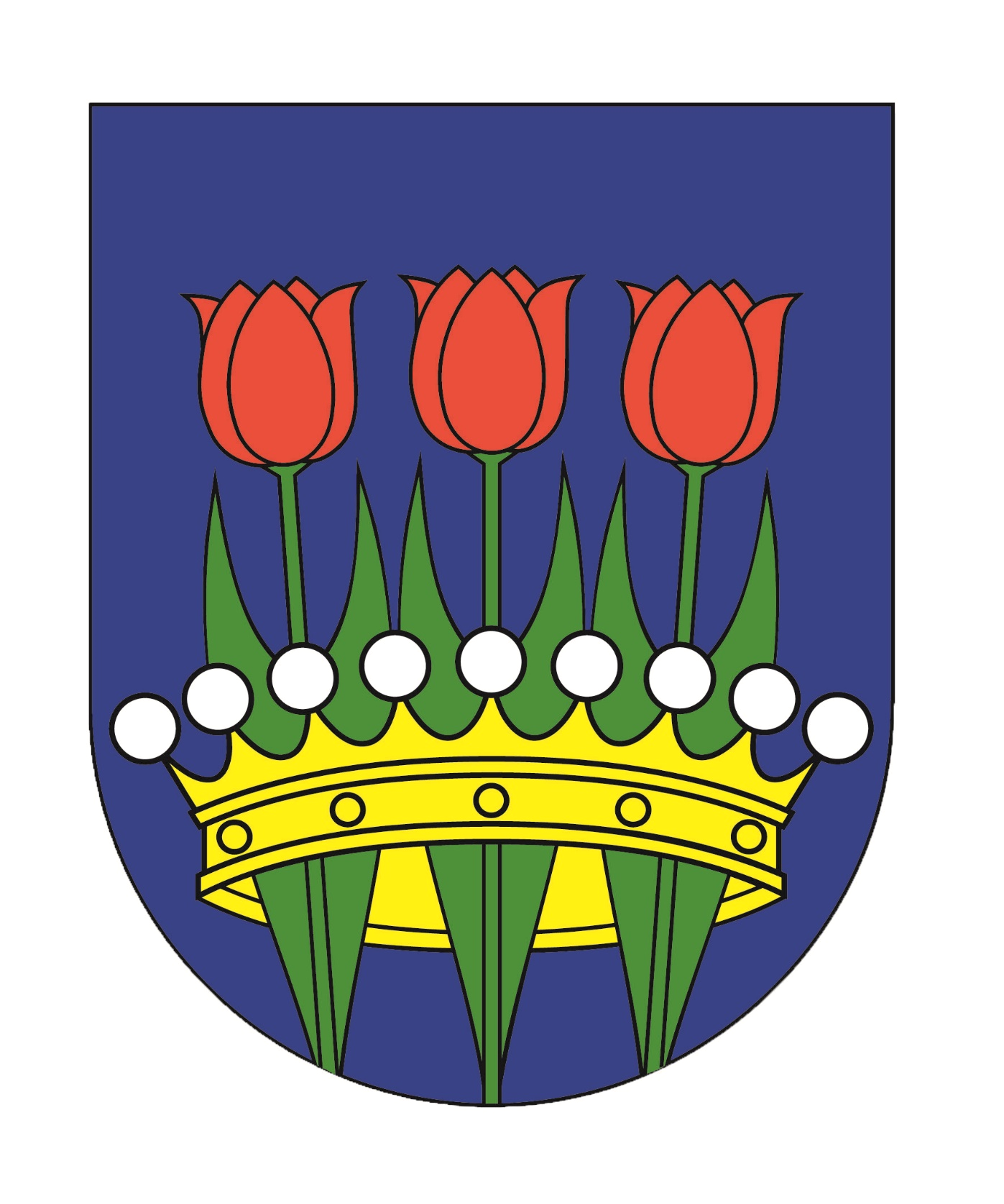 
Smatram da je ovogodišnji proračun:____________________________________________________________________________________________________________________________________________________________________________________Predlažem da se u proračun za iduću godinu uvrste sljedeći projekt/i i/ili program/i:____________________________________________________________________________________________________________________________________________________________________________________
Svoj/e prijedlog/e obrazlažem ovako:____________________________________________________________________________________________________________________________________________________________________________________
Napomena: Obrazac molimo dostaviti najkasnije do 31.10.2023. godine